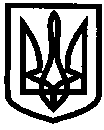 УКРАЇНАУПРАВЛІННЯ ОСВІТИІЗЮМСЬКОЇ МІСЬКОЇ РАДИХАРКІВСЬКОЇ ОБЛАСТІНАКАЗ02.11.2020											№ 409Про проведення І етапу Всеукраїнського конкурсу авторських програм практичних психологів і соціальних педагогів  «Нові технології у новій школі» у номінації «Розвивальні програми» Відповідно до статей 54, 59 Закону України «Про освіту», пункту 4 Положення про Департамент науки і освіти Харківської обласної державної адміністрації, затвердженого розпорядженням Харківської обласної державної адміністрації від 18.05.2020 № 269, Положення про Всеукраїнський конкурс авторських програм практичних психологів і соціальних педагогів «Нові технології у новій школі», затвердженого наказом Міністерства освіти і науки України від 31.05.2018 № 555, зареєстрованого у Міністерстві юстиції України 26.06.2018 за № 744/32196 (далі – Положення), наказу Міністерства освіти і науки України від 20.06.2020 № 802 «Про проведення Всеукраїнського конкурсу авторських програм практичних психологів і соціальних педагогів «Нові технології у новій школі» у номінації «Розвивальні програми», наказу Департаменту науки і освіти Харківської обласної державної адміністрації від 23.10.2020 № 140 «Про проведення ІІ етапу Всеукраїнського конкурсу авторських програм практичних психологів і соціальних педагогів «Нові технології у новій школі» у номінації «Розвивальні програми», з метою підвищення професійного рівня і розвитку творчого потенціалу фахівців психологічної служби у системі освіти України, керуючись пп. 3.7.6, 5.2.1, 5.2.4 Положення про управління освіти Ізюмської міської ради Харківської області,НАКАЗУЮ:1. Провести І (міський) етап Всеукраїнського конкурсу авторських програм практичних психологів і соціальних педагогів «Нові технології у новій школі» (далі – І (міський) етап Всеукраїнського конкурсу) у номінації «Розвивальні програми» окремо для практичних психологів та соціальних педагогів.До 01.12.20202. Утворити та затвердити персональний склад:2.1. Організаційного комітету І (міського) етапу Всеукраїнського конкурсу (далі – організаційний комітет) (додаток 1);2.2. Журі І (міського) етапу Всеукраїнського конкурсу (додаток 2).3. Організаційному комітету:3.1. Забезпечити проведення І (міського) етапу Всеукраїнського конкурсу відповідно до Положення.До 01.12.20203.2. Визначити переможців І (міського) етапу Всеукраїнського конкурсу на підставі узагальненого протоколу організаційного комітету та подати комплекти матеріалів переможців відповідно до пункту 4 розділу V Положення до організаційного комітету ІІ (обласного) етапу Всеукраїнського конкурсу.До 04.12.20204. Керівникам закладів освіти Ізюмської міської ОТГ:4.1. Довести інформацію про проведення Всеукраїнського конкурсу авторських програм практичних психологів і соціальних педагогів «Нові технології у новій школі» до відома фахівців психологічних служб закладів освіти.До 06.11.20204.2.	Подати до організаційного комітету І (міського) етапу Всеукраїнського конкурсу заявки щодо участі у Всеукраїнського конкурсу авторських програм практичних психологів і соціальних педагогів «Нові технології у новій школі» (додаток 2 Положення) та комплекти матеріалів відповідно до пункту 4 розділу V Положення.До 01.12.20205. Контроль за виконанням даного наказу покласти на начальника відділу науково-методичного та інформаційного забезпечення управління освіти Ізюмської міської ради Харківської області Золотарьову Н.М.Начальник управління освіти			                   О.БЕЗКОРОВАЙНИЙ			Візи:Начальник відділу науково-методичногота інформаційного забезпеченняуправління освіти Ізюмської міської радиХарківської області					         Наталія ЗОЛОТАРЬОВА«_____»______________________________ Юрист групи з централізованогогосподарського обслуговування закладівта установ освіти управління освіти 			      Леонід НАУМЕНКО«_____»______________________________ Олена Крикун 0574322406Додаток 1до наказууправління освіти Ізюмської міської ради Харківської області від 02.11.2020 № 409СКЛАД ОРГАНІЗАЦІЙНОГО КОМІТЕТУІ (міського) етапу Всеукраїнського конкурсу авторських програм практичних психологів і соціальних педагогів «Нові технології у новій школі» у номінації «Розвивальні програми» у 2020/2021 навчальному році1. Мартинов В.О., заступник начальника управління освіти Ізюмської міської ради Харківської області.2. Золотарьова Н.М., начальник відділу науково-методичного та інформаційного забезпечення управління освіти Ізюмської міської ради Харківської області.3. Лесик О.П., начальник відділу кадрового та правового забезпечення управління освіти Ізюмської міської ради Харківської області.4. Крикун О.В., головний спеціаліст відділу науково-методичного та інформаційного забезпечення управління освіти Ізюмської міської ради Харківської області.5. Агішева С.Р., головний спеціаліст відділу науково-методичного та інформаційного забезпечення управління освіти Ізюмської міської ради Харківської області.6. Денисенко В.О., головний спеціаліст відділу науково-методичного та інформаційного забезпечення управління освіти Ізюмської міської ради Харківської області.7. Зміївська Р.С., головний спеціаліст відділу змісту та якості освіти управління освіти Ізюмської міської ради Харківської області.Додаток 2до наказууправління освіти Ізюмської міської ради Харківської області від 02.11.2020 № 409СКЛАД ЖУРІ КОНКУРСУІ (міського) етапу оцінювання авторських програм учасників Всеукраїнського конкурсу «Нові технології у новій школі» у номінації «Розвивальні програми» у 2020/2021 навчальному році1. Браженко О.І., соціальний педагог Ізюмської загальноосвітньої школиІ-ІІІ ступенів № 11 Ізюмської міської ради Харківської області.2. Самарченко Т.М., соціальний педагог Ізюмської загальноосвітньої школиІ-ІІІ ступенів № 10 Ізюмської міської ради Харківської області.3.Курченко О.О., практичний психолог Ізюмської гімназії № 1 Ізюмської міської ради Харківської області.4.Нестеренко О.В., практичний психолог Ізюмського закладу дошкільної освіти (ясла-садок) № 13  комбінованого типу Ізюмської міської ради Харківської області.5.Тихонова К.В., практичний психолог Ізюмського закладу дошкільної освіти  (ясла - садок) № 9 Ізюмської міської ради Харківської області.